111年第八河川局防汛護水志工年終檢討會活動本年度志工年終檢討會共計兩場，分別於10/22(金門場次)及11/19(台東場次)辦理。年終檢討會活動旨在檢討年度志工業務並表揚績優志工。為感謝第八大隊志工們整年的辛勞，故以餐敘方式進行，好聯繫第八河川局與志工們情誼。本局向來重視防汛護水志工業務，兩場年終檢討會皆由李宗恩局長親自主持。本局協力團隊協助蒐集志工們對於業務執行、活動規劃之建議及想法，透過雙向的溝通聯繫以提升將來業務執行功效。同時頒發110年度績優志工獎項，以玆勉勵績優志工的辛勞，並鼓勵其他尚未獲獎之志工再接再厲。另配合水利署向海致敬的政策，將水利署宣導影片於年終檢討會上播放，期許大家能夠共同維護海岸景觀及生態環境，守護美麗的海岸環境。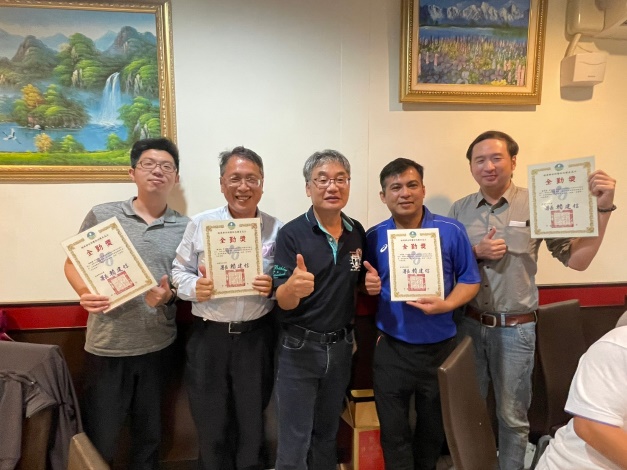 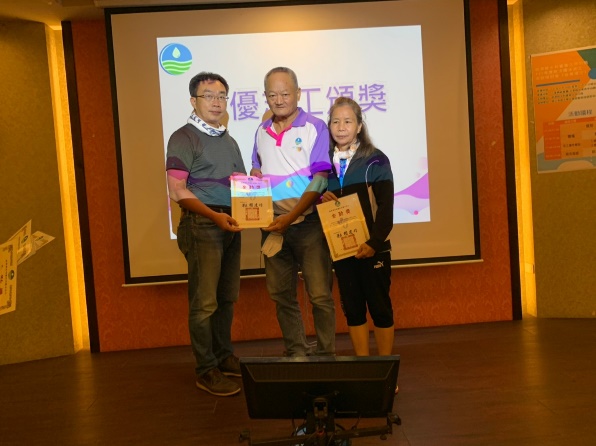 圖1 績優志工頒獎(金門場次)圖2績優志工頒獎(台東場次)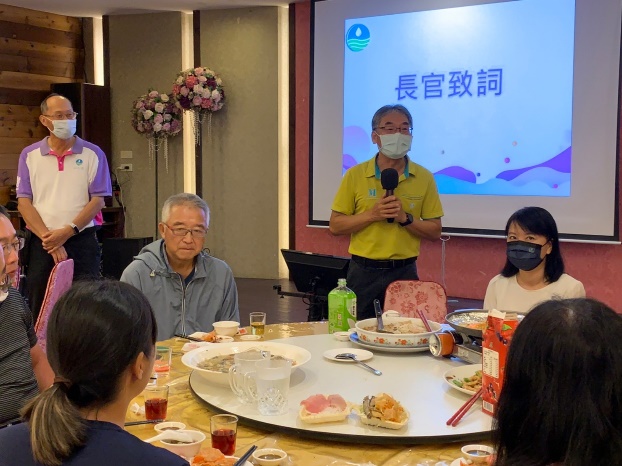 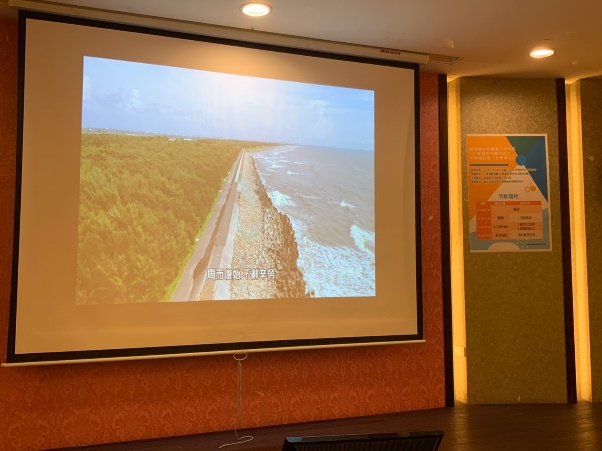 圖3 局長主持開場(台東場次)圖4 向海致敬宣導影片播放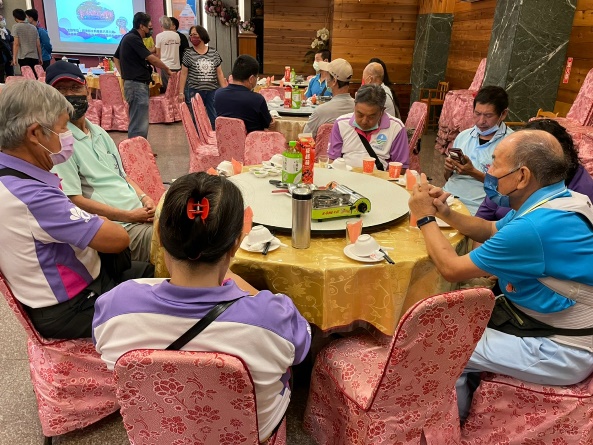 圖5餐敘(台東場次)